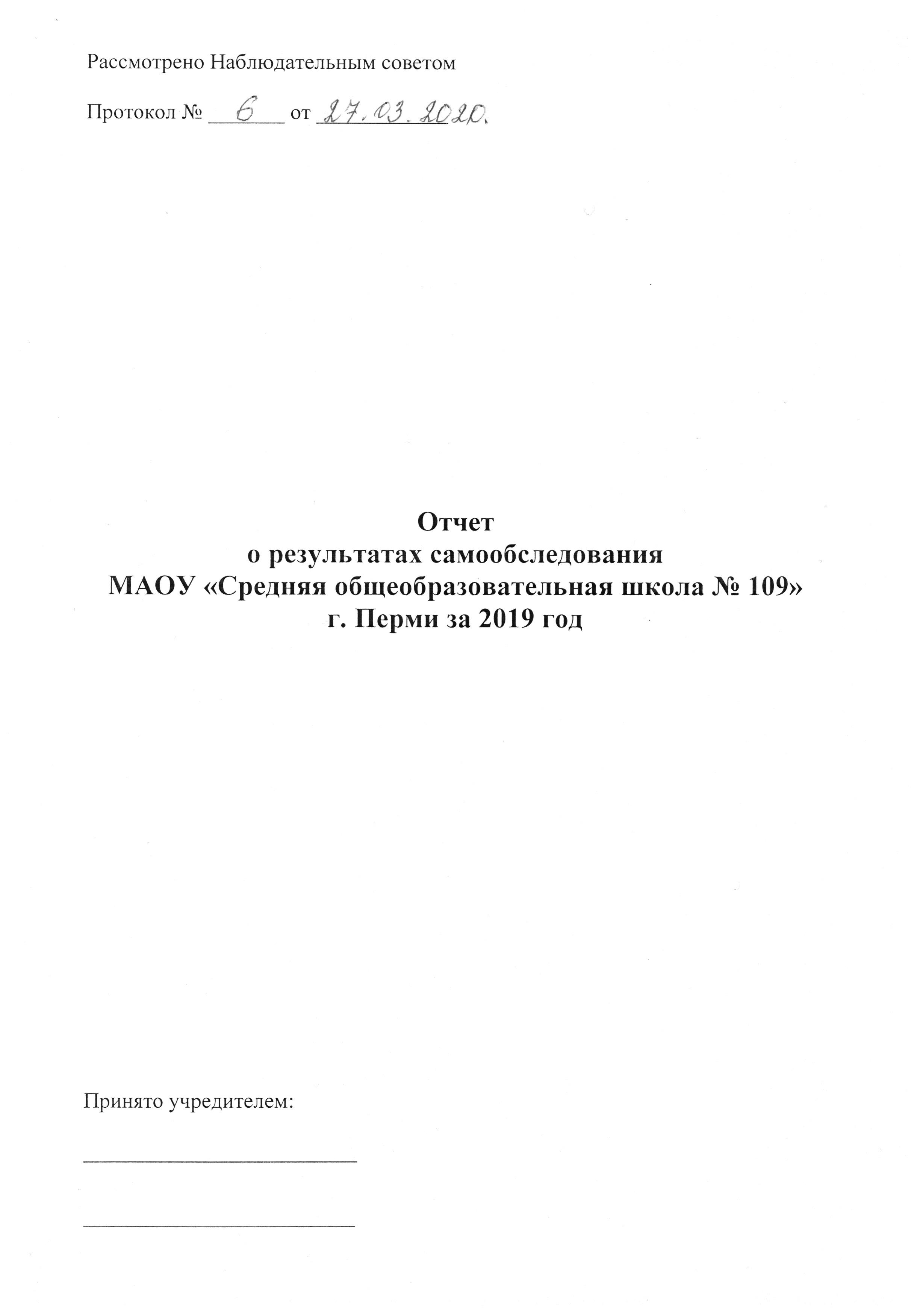 Самообследование МАОУ «Средняя общеобразовательная школа № 109» г. Перми проводилось в соответствии с Порядком о проведении самообследования образовательной организации, утвержденного приказом Министерства образования и науки Российской Федерации от 14.06.2013. № 462 «Об утверждении Порядка проведения самообследования образовательной организации».Аналитическая часть Оценка образовательной деятельностиГлавной тенденцией в развитии школы в последние годы стала нацеленность на соединение процессов обучения и воспитания как в урочной, так и во внеурочной деятельности. Это означает, с одной стороны, изменение подходов к построению учебных занятий в сторону создания условий для включения детей в познавательную деятельность, а с другой – организацию внеклассной работы с позиции воспитания ключевых компетентностей, в том числе -  интеллектуальной и социальной. Для достижения поставленной цели коллективом были поставлены следующие задачи: Достижение эффективности и высокого качества образования:продолжить внедрение новых образовательных стандартов на уровне основного общего образованияпродолжить реализацию проекта «Муниципальная модель основной школы».усовершенствовать систему подготовки к ЕГЭ и повысить средний балл по всем предметам Развитие профессиональной компетенции педагогов школы: на уровне методических объединений учителей скорректировать систему повышения профессиональной компетентности педагогов;увеличить процент педагогов, имеющих высшую и первую квалификационные категории;Коррекция системы работы тьюторского сопровождения учащихся.Поставленные задачи выполнены. В 2020 году планируются следующие мероприятия по реализации направлений стратегии развития школы:- разработка и реализация основной образовательной программы среднего общего образования по ФГОС- продолжение работы по реализации ММОШ (курсы по выбору, поточное обучение по отдельным предметам, профессиональные пробы, тьюторское сопровождение)- реализация проекта «Формирование готовности школьников к профессиональному самоопределению» Оценка системы управления организации.Управление образовательной организации строится на принципах единоначалия, самоуправления и носит государственно-общественный характер. Административные обязанности распределены согласно Уставу ОО, штатному расписанию, четко распределены функциональные обязанности заместителей директора. Главные задачи качества подготовки обучающихся решаются в процессе реализации программы развития образовательной организации. Механизмами реализации являются программы, направленные на повышение качества знаний и умений учащихся, раскрытие интересов и склонностей учащихся, развитие интеллекта и практических умений и навыков: Подпрограмма «Прикладная школа» - образовательный модуль содержательного и организационного наполнения урочной деятельности на каждой ступени школьного образования.Подпрограмма «Опыт и практика» содержит различные формы внеурочной деятельности, позволяющие обеспечивать формирование у школьников навыков самоопределения, в том числе и в профессиональной сфереПодпрограмма «Тьютор+» направлена на обеспечение качественной тьюторской, педагогической, психологической поддержки, формирования у обучающихся навыков получения образования на основе собственной инициативы, интереса, практического опыта и самоопределения.В целом систему управления школой оцениваем как эффективную. Оценка содержания и качества подготовки обучающихся.Образовательное учреждение реализует следующие программы:Основная общеобразовательная программа начального общего образования; Основная общеобразовательная программа основного общего образования; Основная общеобразовательная программа среднего общего образования.Уровень образовательных программ отвечает государственным требованиям, предъявляемым к образовательным учреждениям. На 31 декабря 2019 года в школе обучалось 1303 человека в 40 классных коллективах.  На уровне начального общего образования – 551 обучающийся, на уровне основного общего образования – 620, среднее общее образование получали 132 обучающихся. Средняя наполняемость классов -  33 человека. В школу принимаются все дети, проживающие в закрепленном микрорайоне. Дети, проживающие в других районах, принимаются на свободные места. На сегодняшний день 70% контингента школы проживают в закрепленном микрорайоне. Контингент обучающихся стабилен, движение учащихся происходит только по объективным причинам (переезд в другие территории). В связи с увеличением количества детей в микрорайоне ежегодно увеличивается и контингент школы.Одним из важнейших направлений деятельности школы является совершенствование управления качеством образовательного процесса, установление соответствия уровня и качества подготовки выпускников требованиям государственных образовательных стандартов. С целью совершенствования деятельности образовательного учреждения в школе разработан и утвержден план внутришкольного контроля. Применяемые мониторинговые исследования позволяют своевременно корректировать и эффективно выстраивать учебно-воспитательную работу.Школа имеет стабильные результаты обучения.Всероссийские проверочные работы, проводимые в 4 классах, свидетельствуют о хорошем уровне подготовки обучающихся на уровне начального общего образования: высокое качество знаний по всем предметам.При анализе результатов ВПР 4-х классов видно, что лучше всего качество обучения по математике и окружающему миру – 95%. По русскому языку качество (85%) Это выше, чем по городу и краю. Неуспевающих нет. Все обучающиеся подтвердили свои знания.Качество образовательной подготовки обучающихся на уровне основного общего образования соответствует требованиям федерального образовательного стандарта, что подтверждается результатами государственной итоговой аттестации.Результаты государственной итоговой аттестации по программам основного общего образования (за 2 года)Анализ результатов по образовательной программе основного общего образования свидетельствует о том, что все обучающиеся успешно проходят государственную итоговую аттестацию. Результаты школы по всем предметам, за исключением истории, химии выше городских.На уровне среднего общего образования выпускники также успешно проходят государственную итоговую аттестацию. 100% обучающихся получили аттестаты о среднем общем образовании, 2 человека закончили школу с отличием и награждены медалью «За особые успехи в учении». В 2019 году средний балл ЕГЭ по всем предметам, за исключением химии и физики, выше среднегородского показателя, а по таким предметам, как история, литература, иностранный язык, результаты стали значительно выше в сравнении с предыдущим годом. Результаты экзамена по химии второй год подряд остаются невысокими, процент справившихся с экзаменом по этому предмету второй год ниже 100%.Результаты государственной итоговой аттестации по программам среднего общего образования (за 2 года)23 человека по результатам трех экзаменов набрали свыше 225 баллов, что составляет 41% от общей численности выпускников. По результатам промежуточной аттестации 608 учеников обучается на «4» и «5». В сравнении с показателями предыдущего года количество обучающихся на «4» и «5» увеличилось и составило 54%.Количество обучающихся на 4 и 5 с повышением параллели обычно снижается. Коллективу школы удалось сохранить в параллелях 6-8 классов стабильный процент обучающихся с высокой мотивацией.Учебные программы по всем предметам учебного плана выполнены в полном объеме, учебный план школы выполнен на 99%.Обучающиеся 1-11 классов активно приняли участие в олимпиадах, интеллектуальных играх, творческих конкурсах различного уровня и показали высокие результаты.В школьном этапе Всероссийской олимпиады школьников приняли участие 482 ученика 4-11 классов, среди них: 100 – уникальные дети, участвующие в двух и более предметных олимпиадах, 36 – победителей, 61 – призеры, 13 – участники муниципального этапа. Также обучающиеся старших классов участвовали в очных турах олимпиад в ПНИПУ, ПГНИУ среди них есть дипломанты 1-3 степени.Итоги конкурсов 1-4 классыИтоги конкурсов 5-9 классыИтоги конкурсов 10-11 классыПодводя итоги выступлений школьников в различных олимпиадах и интеллектуальных конкурсах, необходимо отметить интерес обучающихся к данному виду образовательной деятельности, особенно дистанционных.Оценка организации образовательного процесса.Организация образовательного процесса регламентируется режимом работы школы, учебным планом, годовым календарным учебным графиком, расписанием занятий. В соответствии с санитарно-гигиеническими требованиями были составлены учебные планы, рабочие программы, календарно-тематическое планирование. При составлении учебного плана и расписания занятий учитывались требования к распределению интенсивности учебной нагрузки учащихся в течение дня и недели. Для организации образовательного процесса были созданы условия, соответствующие требованиям Роспотребнадзора и общей безопасности. Образовательный процесс оснащен программами по всем дисциплинам учебного плана, методической, научно-популярной, справочно-библиографической, художественной литературой, а также периодическими изданиями. Школьная библиотека имеет абонемент и читальный зал. Библиотека оснащена компьютерами с подключением к сети Интернет. Обеспеченность учебниками на начало учебного года составляла 98%.В школе создано единое информационное пространство, функционирует школьный сайт, который регулярно обновляется. Информационно-коммуникационные технологии эффективно используются в управлении образовательной деятельностью. Действует локальная сеть, обеспечен свободный доступ к сети Интернет для педагогических работников и обучающихся, при условии контентной фильтрации.В школе в 2019 году обучалось 1303 человека в 40 классных коллективах. Средняя наполняемость классов – 33 человека.В школе имеется 27 учебных кабинетов, из них 8 кабинетов начальных классов, 1 кабинет физики с лаборантской, 1 кабинет химии с лаборантской, 2 кабинета информатики, кабинет обслуживающего труда, а также спортивный зал, актовый зал. В школе работает музей «Время выбрало нас», библиотека с читальным залом. Для проведения лабораторных работ кабинеты физики, химии и биологии укомплектованы учебным оборудованием, химическими реактивами, учебными микропрепаратами. Обеспеченность учебно-лабораторным оборудованием по предметам физика, химия, биология составляет 100%. Таким образом, организация образовательного процесса соответствует действующему законодательству Российской Федерации в области образования и обеспечивает исполнение федеральных государственных образовательных стандартов общего образования. Однако, исходя из санитарно-эпидемиологических требований к условиям и организации обучения в общеобразовательных учреждениях, наполняемость классов превышает допустимые нормы.Оценка востребованности выпускников.Образование, полученное в школе, дает возможность успешно продолжить обучение в системе высшего образования. 82% выпускников 11 класса успешно поступили в вузы, 48%  на бюджетные места, в целом продолжает обучение 51 человек из 56, что составляет 91%.Поступили в вузыВ 9 классах обучалось 116 человека, из них 71 человек поступил в 10 класс своей школы (61%), 3 человека обучаются в других школах города, 42 поступили в колледжи и техникумы. Оценка качества кадрового обеспечения.Коллектив насчитывает 62 работника, из них 3 педагога находятся в отпуске по уходу за ребенком, 2 педагога – совместителя, 4 человека – административные работники, 5 человек – учебно-вспомогательный персонал.Возрастной состав педагогических и административных работниковАттестация педагоговВ 2019 году прошли аттестацию 5 человек, из них 3 педагога – на высшую квалификационную категорию (причем 2 педагога подтвердили, а один педагог впервые аттестовался), 2 педагога – на первую квалификационную категорию (оба педагога впервые аттестовались). Таким образом, первую и высшую квалификационные категории имеют 71 % педагогов школы, что на 7 % выше предыдущего года и на 6,9 % выше средне городских показателей, что в свою очередь еще раз подтверждают о достаточно высоком потенциале педагогического коллектива. Количественный и качественный состав кадровОсобое внимание уделяется курсовой подготовке педагогов. Согласно «Закону об образовании» педагогу необходимо предоставить право прохождения курсов повышения квалификации 1 раз в три года. 90% работников школы имеют соответствующую курсовую подготовку. Для остальных педагогических работников запланированы курсы повышения квалификации на 2019-2020 учебный год, что отражено в перспективном плане курсов повышения квалификации.В школе работают методический совет, 6 методических объединений: учителей          русского языка и литературы, учителей математики и информатики, учителей истории и обществознания, учителей естественно-научного направления, учителей начальных классов, учителей иностранного языка; творческая группа «Эксперимент», временные творческие группы по направлениям: поточно-групповой метод обучения в основной школе, тьюторство. Поточно-групповой метод реализуется с 5 по 9 классы: 5 класс- география, биология, история; 6 класс – история, обществознание; 7 класс – математика, обществознание; 8 класс – математика, биология; 9 класс – математика. Данный метод реализуется на протяжении 6 лет и есть положительный опыт работы в данном направлении. В 2019 году школа приняла активное участие в Форуме «Школа XXI века – пространство выбора», на котором представила опыт работы муниципальной модели основной школы за последние пять лет: опыт работы учреждения представила команда учителей во главе с директором школы.  В реализации данной модели участвуют 54 % педагогов. Тьюторство. В этом направлении в школе работает тьюторский центр. В состав тьюторского центра входят еще 6 педагогов, два из которых прошли курсы повышения квалификации по тьюторскому сопровождению в 2019 году, остальные прошли серии семинаров по технологии тьюторского сопровождения. В апреле 2019 года команда тьюторов заявилась на участие в краевом конкурсе исследовательских проектов по реализации ФГОС ООО. Результат участия в конкурсе – 1место. Реализация проекта завершилась в октябре 2019 года.Конкурсное движение. В мае 2019 года в городском конкурсе «Лучший школьный музей» школа заняла II место.Участие в конкурсе «Учитель года»: учитель истории, вошел в шестерку участников очного этапа, участник заочного этапа краевого конкурса «Учитель года» в номинации «Педагогический дебют».Учитель биологии стал участником конкуров «Проект года» и «Мужчина в образовании» . В 2019 году надо отметить большую активность педагогов в рамках подготовки педагогического совета «Метапредметные результаты: технологии достижения», 17 педагогов провели открытые уроки.Одно из приоритетных направлений, реализуемых в системе образования города, профессиональные пробы. Профессиональные пробы для учеников 8-9 классов были организованы на базе РЭУ им.Плеханова, Пермского техникума промышленных и информационных технологий. В рамках проектной деятельности у учащихся 10 классов профессиональные пробы стали частью проектов. Оценка учебно-методического и библиотечно-информационного обеспечения.Количество учебно-методической литературы на 31.12. 2019 года составляет 39858 экземпляров, в том числе: учебников – 13966, из них приобретенных в 2019 году – 3007, справочной литературы (энциклопедии, словари справочники) – 116 экземпляров.Учебники, используемые в образовательном процессе, соответствуют федеральному перечню учебников, рекомендованных Министерством образования и науки Российской Федерации к использованию в образовательном процессе в общеобразовательных учреждениях.Школьная библиотека имеет абонемент и читальный зал. Библиотека оснащена компьютерами с подключением к сети Интернет. Обеспеченность учебниками на конец 2019 года составляла 98%.В каждом кабинете создано автоматизированное рабочее место учителя – АРМ, полностью снабжённое программным обеспечением, в том числе и для проведения экспериментов, опытов, тестирования, иллюстративно-наглядным материалом. Учитель имеет возможность работы в локальных и глобальных сетях, проводить анализ полученных данных. Действует локальная сеть, обеспечен свободный доступ к сети Интернет для педагогических работников и обучающихся, при условии контентной фильтрации.Интерактивные доски в начальной школе используются как в урочной, так и во внеурочной деятельности, отображая цифровые образовательные ресурсы, а также служат экраном для переноса различной учебной информации, в том числе познавательных презентаций, карт, схем, рисунков и т.д. Использование цифровых образовательных ресурсов в начальной школе формирует у учащихся навыки самостоятельного поиска, обработки и анализа информации, способствуют раскрытию творческого потенциала учащихся, достижению метапредметных результатов. Оценка материально-технической базы.Состояние материально – технической базы и содержание здания школы соответствует целям и задачам образовательного учреждения, санитарным нормам и пожарной безопасности. Здание школы расположено на благоустроенном участке. Территория школы озеленена, разбиты газоны и клумбы. Территория школы ограждена забором. Въезды и входы на территорию школы имеют твёрдое покрытие. По периметру здания школы наружное электрическое освещение. Ведётся внутреннее и внешнее видеонаблюдение, имеется тревожная кнопка. Установлена система оповещения о пожаре.Учреждение расположено в одном здании. Площадь здания школы 3713,1 кв.м. Здание подключено к городским инженерным сетям – холодному и горячему водоснабжению, канализации, отоплению. Школьная мебель соответствует СанПиН. Школьная столовая оборудована современной новой мебелью. Медицинское обслуживание осуществляется медицинскими работниками. Врачебный, прививочный кабинет оборудованы в соответствии с требованиями СанПиН. Требуемое медицинское оборудование закуплено.1.9. Оценка функционирования внутренней системы оценки качества образования.Система оценки качества образования МАОУ «СОШ № 109» - целостная система диагностических и оценочных процедур, обеспечивающих объективную оценку образовательных достижений обучающихся, эффективности деятельности образовательного учреждения в целом.Предметом оценки являются •        качество образовательных результатов •        качество условий образовательного процесса •        качество образовательного процессаОценка качества образования осуществляется в следующих формах и направлениях:- мониторинг качества образования выпускников 9, 11 классов на основе государственной итоговой аттестации;- мониторинг и диагностика образовательных достижений, учащихся по завершении учебного года (в рамках вводного, промежуточного и итогового контроля);- мониторинг уровня и качества воспитанности, обеспечиваемого в образовательном учреждении;- аттестация педагогических работников;- мониторинг проведения конкурсных мероприятий;- олимпиады и конкурсы.Результаты внутреннего мониторинга рассматриваются в качестве важного предварительного результата оценки качества образовательной деятельности и становятся основой для проведения внутреннего аудита предоставляемых образовательных услуг и публичной отчетности образовательной организацииЗадача следующего года – оборудовать кабинеты русского языка, географии интерактивными досками, проекторами.2.0. Оценка воспитательной работыВ школе на постоянной основе реализуется многопрофильная программа по воспитательной работе, в рамках которой были успешно проведены мероприятия по множеству направлений. Основной акцент направлен на развитие творческого потенциала учащихся и воспитание патриотизма (с активным привлечением школьного музея). Помимо этого, в школе была создана команда КВН, которая выступила на городском фестивале 8 октября в ДК Молодёжи.В организации мероприятий прослеживается позитивная динамика, уровень работы актива вырос, несмотря на смену состава. Социальная работа.В этом году это направление является важнейшим в воспитательной работе, что связанно с переходом в систему «Траектория», сменой кадрового состава ППС и т.д.Состоялся перенос педагогического наблюдения и ИПК в систему «Траектория».Увеличилось количество детей в группе риска СОП (с 22 до 72), при этом было налажено взаимодействие с районной психологической службой, что можно отметить как позитивное изменение.2.1.Основные направления работы на 2020 год:разработка и реализация основной образовательной программы среднего общего образования по ФГОСскорректировать систему работы по повышению профессиональной компетентности педагогов;внести коррективы в систему подготовки к ЕГЭ по химиипродолжить реализацию муниципальной модели основной школы;создать условия для активного включения педагогов по транслированию своего опыта работы;продолжить разработку и реализацию педагогических проектов в сфере воспитания и социализации обучающихся;разработать и реализовать мероприятия по духовно-нравственному и патриотическому воспитанию обучающихся;активнее внедрять формы независимой оценки уровня освоения учащимися образовательных программ;реализовать проект по модернизации старшей школы;апробировать проект по направлению «Тьюторство+».ПОКАЗАТЕЛИДЕЯТЕЛЬНОСТИ ОБЩЕОБРАЗОВАТЕЛЬНОЙ ОРГАНИЗАЦИИ,ПОДЛЕЖАЩЕЙ САМООБСЛЕДОВАНИЮОбразовательная деятельность. В школе в 2019 году обучалось 1303 человека в 40 классных коллективах. Средняя наполняемость классов – 33 человека. Наблюдается стабильное увеличение контингента обучающихся школы.Успеваемость по школе составляет 100%, на «4» и «5» по результатам промежуточной аттестации обучаются 608 человек, что составляет 54%. Внешняя независимая оценка качества образования в виде Всероссийских проверочных работ, основного государственного экзамена, единого государственного экзамена позволяет говорить о качественной подготовке выпускников школы на всех уровнях образования. Ученики 4 классов показали высокое качество знаний по окружающему миру и математике, хорошее – по русскому языку.  В 9 классах обучалось 116 человек, все выпускники успешно прошли государственную итоговую аттестацию и получили аттестаты об основном общем образовании, 5 человек получили аттестаты с отличием.Результаты девятиклассников по всем предметам, за исключением химии, выше городских.На уровне среднего общего образования выпускники также успешно проходят государственную итоговую аттестацию. 100% обучающихся получили аттестаты о среднем общем образовании, 2 человека закончили школу с отличием и награждены медалью «За особые успехи в учении». 23 человека по результатам трех экзаменов набрали свыше 225 баллов, что составляет 41% от общей численности выпускников.В 2019 году средний балл ЕГЭ по большинству предметов повысился и по-прежнему выше среднегородского показателя (за исключением физики, химии), а по таким предметам, как история, английский язык, литература результаты стали значительно выше в сравнении с предыдущим годом. Средний балл ЕГЭ по истории повысился на 7,5 балла, по английскому языку - на 12,9 балла, по литературе – на 10,3 балла.  Остается проблемным вопрос подготовки выпускников по химии: второй год подряд есть неудовлетворительные результаты ЕГЭ.Образование, полученное в школе, дает возможность успешно продолжить обучение в системе высшего образования. 48% выпускников 11 класса успешно поступили в вузы на бюджетные места, в целом продолжают обучение 51 человек из 56, что составляет 91%.Коллектив насчитывает 57 работников, из них 3 педагога находятся в отпуске по уходу за ребенком, 2 педагога – совместителя, 4 человека – административные работники. Средний возраст коллектива – 45 лет, до 35 лет – 17 % педагогов, от 36 до 55 лет –52 % педагогов, старше 55 лет –31 % педагогов. В 2019 году прошли аттестацию 5 человек, из них 3 педагога – на высшую квалификационную категорию (причем 2 педагога подтвердили, а один педагог впервые аттестовался), 2 педагога – на первую квалификационную категорию (оба педагога впервые аттестовались). Таким образом, первую и высшую квалификационные категории имеют 71 % педагогов школы, что на 7 % выше предыдущего года и на 6,9 % выше средне городских показателей, что в свою очередь еще раз подтверждают о достаточно высоком потенциале педагогического коллектива.Согласно «Закону об образовании» педагогу необходимо предоставить право прохождения курсов повышения квалификации 1 раз в три года. 90% работников школы имеют соответствующую курсовую подготовку. Особое внимание уделяется направлению курсовой подготовки по работе с детьми с ОВЗ.ИнфраструктураВ школе создано единое информационное пространство, функционирует школьный сайт, который регулярно обновляется. Во всех учебных кабинетах установлены компьютеры с выходом в Интернет. Информационно-коммуникационные технологии эффективно используются в образовательной деятельности. Действует локальная сеть, обеспечен свободный доступ к сети Интернет как для педагогических работников, так и для обучающихся, при условии контентной фильтрации.Школьная библиотека имеет абонемент и читальный зал, оснащенный компьютерами с подключением к сети Интернет. Обеспеченность учебниками на конец 2019 года составила 98%. Закуплены учебники по всем предметам, кроме физической культуры, музыки, изобразительного искусства. В МАОУ «СОШ № 109» ведется система электронного документооборота.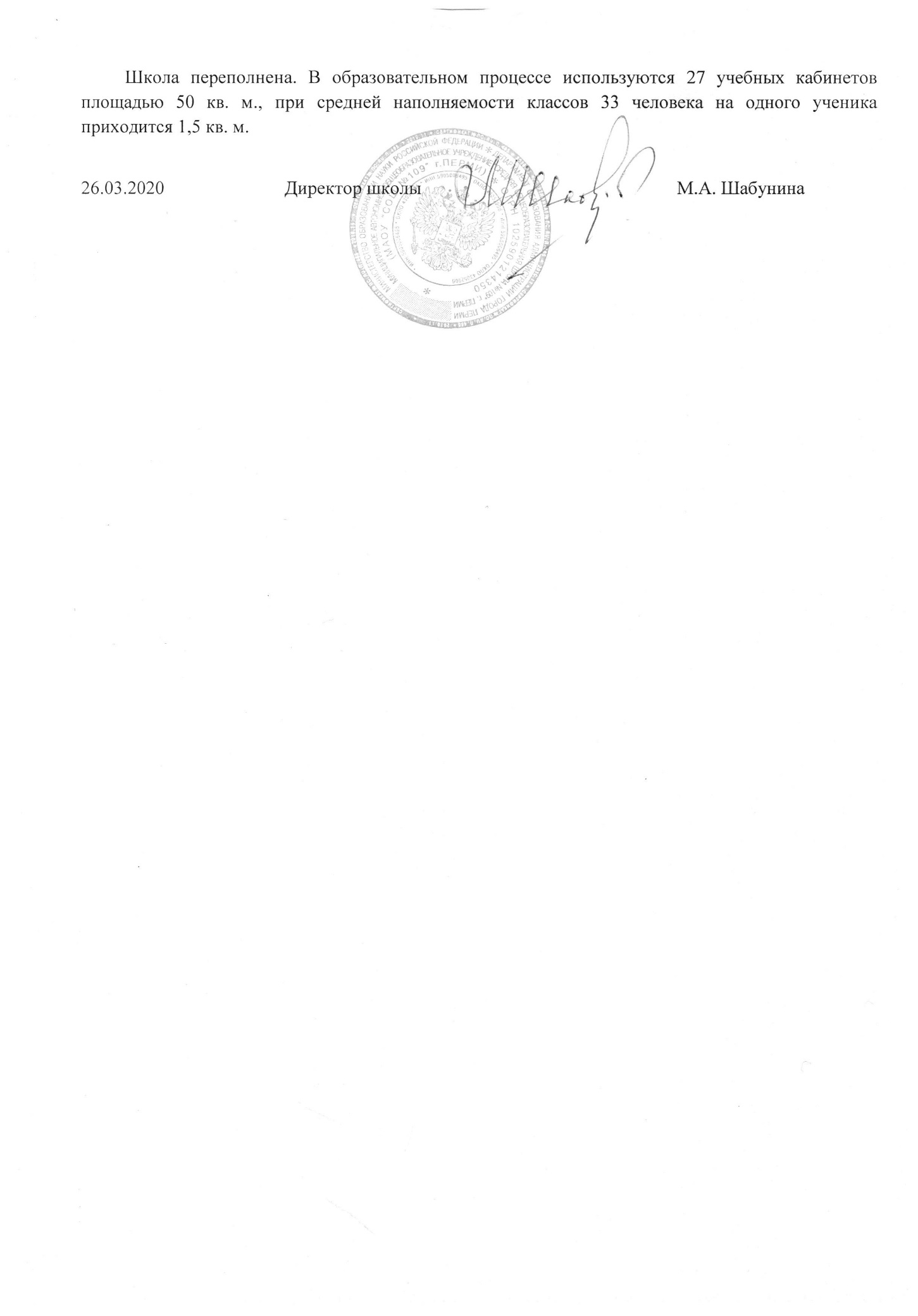 Русский язык (в %) Русский язык (в %) Русский язык (в %) Русский язык (в %) Математика (в %)Математика (в %)Математика (в %)Математика (в %)Окружающий мир (в %)Окружающий мир (в %)Окружающий мир (в %)Окружающий мир (в %)"2""3""4""5""2""3""4""5""2""3""4""5"Край3,524,350,321,91,514,543,840,20,2714,458,227,2Город2,319,249,529,10,7910,33949,80,2110,254,435,2СОШ 109014,55035,504,832,362,904,145,150,8Кол-во0186244064078055562Всего124124124124124124124124122122122122Ср. балл4,24,24,24,24,584,584,584,584,464,464,464,46Год/201820182018201920192019предметы% справившихсяООгород% справившихсяООгородрусский язык10059,457,610063,556,6математика10055,352,810060,553,0физика10052,552,510052,852,4химия10060,253,710061,163,3история10053,052,110042,551,6биология10054,751,910061,152,5ин. яз. (англ)10089,382,910083,281,6география10053,052,810060,351,7обществозн.10053,750,210060,251,7литература10061,762,210086,575,0информатика10062,358,810072,755,9Год/20182018201820182019201920192019предметыКол-во сдававших% справившихсяОУгородКол-во сдававших% справившихсяОУгородрусский язык5710077,875,55610077,872,7Математика (профиль)3910064,659,1399763,163,1Математика (база)191004,8181004,8физика2110057,659,61010058,458,6химия98964,161,188857,661,0история810062,057,81310069,560,2биология1010059,257,5710061,957,4англ. язык1110068,971,2610081,875,1немецкий язык110079,065,1география510074,271,0310073,070,3обществознание2210062,058,9279663,459,5литература410061,567,3710071,869,6информатика510083,272,1810076,072,2КонкурсРезультатМуниципальныйМуниципальныйГородская научно-практическая конференция «Я-исследователь»СертификатДиплом за 3 местоX Городская олимпиада «Светлячок-2019» учащихся начальной школыСертификатГородской детский фестиваль читательских предпочтений «Добрый мир любимых книг». 10.11.2019Диплом 2 местоНаучно-практическая конференция в школе №108Грамота за 1 местоX Всероссийская детская палеонтологическая научно-практическая конференция Муниципальный этап. (7-8 декабря 2019).Диплом 1 степениДиплом 2 степениРегиональныйРегиональныйКраевая метапредметная олимпиада «Грани мира. Мир в слове» (1 ноября 2019)Диплом 3 степениДиплом 2 степениКраевой конкурс «Выбор 2019»Диплом 1 местоДиплом 2 местоДиплом 3 местоVIII Краевой конкурс учебно-исследовательских работ «Муравьишка». Региональный этап. 1 апреля 2019 г.СертификатВсероссийскийВсероссийскийВсероссийский дистанционный конкурс по математике «Звездочет»Диплом 2 местоИнтернет-олимпиада на платформе Яндекс учебник «Я люблю математику»Дипломы победителей и призеровВсероссийский образовательный марафон на платформе Учи.ру «Эра роботов» Диплом 3 местоВсероссийский образовательный марафон на платформе Учи.ру «Навстречу космосу»Диплом 1 местоВсероссийский образовательный марафон на сайте инфоурок «Марафон финансовой грамотности»Дипломы 1, 2, 3 местоX Детская палеонтологическая научно-практическая конференцияСертификатыМеждународныйМеждународныйДистанционный конкурс «ЭМУ-эрудит»Сертификаты участников 179X открытая викторина «Знанио» по русскому языку и литературному чтениюДипломы 1, 2, 3 местоКонкурс «Лига эрудитов» по:математике,русскому языку, окружающему миру1 место1,3 место1,2,3 местоОлимпиада «Инфоурок» весенний сезонДипломы 1, 2, 3 местоКонкурсРезультатМуниципальныйМуниципальныйГородская интеллектуальная игра «Знатоки естествознания-2019»СертификатГородской орфографический батл по английскому языку (очный тур)СертификатГородской конкурс «Голос победы»Диплом 3 местоГородской конкурс «Математический бой»Диплом 1 местоГородской конкурс начинающих авторов памяти пермского журналиста Валерия ДеменьтеваГрамотаРайонный конкурс смотра строя и песниСертификатРайонный конкурс «Дорогами доблести и славы»Диплом 2 местоГородской конкурс «История одного экспоната»Диплом 2 местоГородские соревнования по лыжным гонкам (юноши)Диплом 3 местоГородские соревнования по баскетболу (6-7 кл. юноши)Диплом 2 местоЛегкоатлетическая эстафета по ул.Мира 6-9 кл.Диплом 2 местоШБЛ (районные соревнования по баскетболу) мальчики младший возрастДиплом 2 местоРегиональныйРегиональныйРегиональная олимпиада в ПГНИУ по информатикеДиплом 2 местоДиплом 3 местоКраевой фестиваль школьной электронной и печатной пресс «Золотое перо-2019»Диплом 3 степениКраевая лингвистическая олимпиада (ПНИПУ, гуманитарный факультет)СертификатКраевой турнир юных математиков (8 декабря 2019)СертификатКраевой конкурс «Физическая регата» 8 классСертификатВсероссийскийВсероссийскийВсероссийский литературный конкурс «Класс!»СертификатВсероссийский турнир по орфографии «Орфо-Эверест»СертификатВсероссийская интернет-олимпиада «Мультиматика»СертификатМеждународныйМеждународныйМеждународный конкурс «Фоксфорд»Дипломы, сертификаты КонкурсРезультатМуниципальныйМуниципальныйГородская игра «Юный естествоиспытатель. Черное золото»Диплом 3 местоГородская интеллектуальная игра «Знатоки естествознания-2019»Диплом 1 местоДиплом 3 местоКонкурс школьных экологических проектов «Пермь-мастерская будущего»СертификатГородской конкурс «Моя гражданская позиция»Диплом 3 местоГородская школьная олимпиада ООО «Лукойл-Пермнефтеоргсинтез» по химииСертификатГородской конкурс омбудсменов на английском языкеСертификатГородской творческий конкурс «Foreign Language. Creativity and Practice»СертификатРайонный конкурс «Оксфордские дебаты»СертификатГородская игра по географии «Что? Где? Когда?»СертификатГородской осенний кросс (сборная школы)Диплом 3 местоРайонные соревнования по спортивной гимнастике (юноши)Диплом 1 местоГородские соревнования по спортивной гимнастике (юноши)Диплом 1 местоШБЛ (юноши старшего возраста)Диплом 2 местоГородские соревнования «Русский силомер» (мальчики с 1 по 11 класс)Районные соревнования по баскетболу среди юношейДиплом 1 местоРегиональныйРегиональныйКраевая инженерно-техническая олимпиада «Протон-М»СертификатX Краевая олимпиада по экономике (30 марта 2019)СертификатКраевая олимпиада в ПГНИУ «Юные таланты» по английскому языкуСертификатКраевой литературно-творческий конкурс «Проба пера»Диплом 1 местоКраевой этап олимпиады школьников Пермского края по медицинеСертификатыРегиональная олимпиада в ПГНИУ по физикеСертификатРегиональная олимпиада в ПГНИУ по информатикеДиплом 2 местоДиплом 3 местоVI Региональная конференция научно-исследовательских работ «Открытый мир», секция физика 2019СертификатВсероссийскийВсероссийскийВсероссийская олимпиада школьников группы компаний «Россети» (2-3 марта 2019)Сертификат	Международный	МеждународныйМеждународный конкурс «Фоксфорд»Дипломы, сертификатыМеждународная олимпиада по английскому языку «Евразийская олимпиада»Сертификат Возрастной состав педагогических работников и руководителей на 31 декабря 2019г. гг. Возрастной состав педагогических работников и руководителей на 31 декабря 2019г. гг. Возрастной состав педагогических работников и руководителей на 31 декабря 2019г. гг. Возрастной состав педагогических работников и руководителей на 31 декабря 2019г. гг. Возрастной состав педагогических работников и руководителей на 31 декабря 2019г. гг. Возрастной состав педагогических работников и руководителей на 31 декабря 2019г. гг. Возрастной состав педагогических работников и руководителей на 31 декабря 2019г. гг.Педагогические работникиОбщее кол-во основных работниковИз них до 25 летИз них 26-30 летИз них 31-35 летИз них 36-55 летИз них 56 лет и старшеВсего работников522552614№Всего педагогов в ОУимеют высшую кв. категориюимеют первую кв. категориюсоответствие занимаемой должностибез аттестацииКол-во чел.481519104%100 %31 %40 % 21 %8 %всего% к общему числу педагогических работниковВсего педагогических и административных работников52100Образование: высшее4790среднее специальное510Почетные званияНагрудный знак «Почётный работник общего образования Российской Федерации»Грамота Министерства образования и науки РФ102194N п/пПоказателиЕдиница измерения1.Образовательная деятельность1.1Общая численность учащихся1303 человека1.2Численность учащихся по образовательной программе начального общего образования551 человек1.3Численность учащихся по образовательной программе основного общего образования620 человек1.4Численность учащихся по образовательной программе среднего общего образования132 человека1.5Численность/удельный вес численности учащихся, успевающих на "4" и "5" по результатам промежуточной аттестации, в общей численности учащихся608 человек/ 54%1.6Средний балл государственной итоговой аттестации выпускников 9 класса по русскому языку63,5 балла1.7Средний балл государственной итоговой аттестации выпускников 9 класса по математике60,5 балла1.8Средний балл единого государственного экзамена выпускников 11 класса по русскому языку77,8 балла1.9Средний балл единого государственного экзамена выпускников 11 класса по математике63,1 балла1.10Численность/удельный вес численности выпускников 9 класса, получивших неудовлетворительные результаты на государственной итоговой аттестации по русскому языку, в общей численности выпускников 9 класса0 человек/ 0%1.11Численность/удельный вес численности выпускников 9 класса, получивших неудовлетворительные результаты на государственной итоговой аттестации по математике, в общей численности выпускников 9 класса0 человек/0%1.12Численность/удельный вес численности выпускников 11 класса, получивших результаты ниже установленного минимального количества баллов единого государственного экзамена по русскому языку, в общей численности выпускников 11 класса0 человек/0%1.13Численность/удельный вес численности выпускников 11 класса, получивших результаты ниже установленного минимального количества баллов единого государственного экзамена по математике, в общей численности выпускников 11 класса0 человек/о%1.14Численность/удельный вес численности выпускников 9 класса, не получивших аттестаты об основном общем образовании, в общей численности выпускников 9 класса0 человек/0%1.15Численность/удельный вес численности выпускников 11 класса, не получивших аттестаты о среднем общем образовании, в общей численности выпускников 11 класса0 человек/0%1.16Численность/удельный вес численности выпускников 9 класса, получивших аттестаты об основном общем образовании с отличием, в общей численности выпускников 9 класса5 человек/4,3%1.17Численность/удельный вес численности выпускников 11 класса, получивших аттестаты о среднем общем образовании с отличием, в общей численности выпускников 11 класса2 человека/3,5%1.18Численность/удельный вес численности учащихся, принявших участие в различных олимпиадах, смотрах, конкурсах, в общей численности учащихся596 человек/46 %1.19Численность/удельный вес численности учащихся - победителей и призеров олимпиад, смотров, конкурсов, в общей численности учащихся, в том числе:14 человек/1,1 %1.19.1Регионального уровня14 человек/1,1 %1.19.2Федерального уровня0 человек/0 %1.19.3Международного уровня0 человек/0%1.20Численность/удельный вес численности учащихся, получающих образование с углубленным изучением отдельных учебных предметов, в общей численности учащихся0 человек/0%1.21Численность/удельный вес численности учащихся, получающих образование в рамках профильного обучения, в общей численности учащихся132 человека/ 10%1.22Численность/удельный вес численности обучающихся с применением дистанционных образовательных технологий, электронного обучения, в общей численности учащихся0 человек/0%1.23Численность/удельный вес численности учащихся в рамках сетевой формы реализации образовательных программ, в общей численности учащихся440 человек/38%1.24Общая численность педагогических работников, в том числе:48 человек 1.25Численность/удельный вес численности педагогических работников, имеющих высшее образование, в общей численности педагогических работников44 человек /90 %1.26Численность/удельный вес численности педагогических работников, имеющих высшее образование педагогической направленности (профиля), в общей численности педагогических работников42 человека/88 %1.27Численность/удельный вес численности педагогических работников, имеющих среднее профессиональное образование, в общей численности педагогических работников5 человек/ 10 %1.28Численность/удельный вес численности педагогических работников, имеющих среднее профессиональное образование педагогической направленности (профиля), в общей численности педагогических работников5 человек/ 10 %1.29Численность/удельный вес численности педагогических работников, которым по результатам аттестации присвоена квалификационная категория, в общей численности педагогических работников, в том числе:34 человека/71 %1.29.1Высшая15 человек/31 %1.29.2Первая19 человек/ 40 %1.30Численность/удельный вес численности педагогических работников в общей численности педагогических работников, педагогический стаж работы которых составляет:18 человек/38 %1.30.1До 5 лет3 человека/6 %1.30.2Свыше 30 лет15 человек/31 %1.31Численность/удельный вес численности педагогических работников в общей численности педагогических работников в возрасте до 30 лет7 человек/ 15 %1.32Численность/удельный вес численности педагогических работников в общей численности педагогических работников в возрасте от 55 лет15 человек/ 31 %1.33Численность/удельный вес численности педагогических и административно-хозяйственных работников, прошедших за последние 5 лет повышение квалификации/профессиональную переподготовку по профилю педагогической деятельности или иной осуществляемой в образовательной организации деятельности, в общей численности педагогических и административно-хозяйственных работников47 человек/ 90 %1.34Численность/удельный вес численности педагогических и административно-хозяйственных работников, прошедших повышение квалификации по применению в образовательном процессе федеральных государственных образовательных стандартов, в общей численности педагогических и административно-хозяйственных работников33 человек/ 63 %2.Инфраструктура2.1Количество компьютеров в расчете на одного учащегося0,092.2Количество экземпляров учебной и учебно-методической литературы из общего количества единиц хранения библиотечного фонда, состоящих на учете, в расчете на одного учащегося292.3Наличие в образовательной организации системы электронного документооборотада2.4Наличие читального зала библиотеки, в том числе:да2.4.1С обеспечением возможности работы на стационарных компьютерах или использования переносных компьютеровда2.4.2С медиатекойнет2.4.3Оснащенного средствами сканирования и распознавания текстовнет2.4.4С выходом в Интернет с компьютеров, расположенных в помещении библиотекида2.4.5С контролируемой распечаткой бумажных материаловда2.5Численность/удельный вес численности учащихся, которым обеспечена возможность пользоваться широкополосным Интернетом (не менее 2 Мб/с), в общей численности учащихся752/57,7%2.6Общая площадь помещений, в которых осуществляется образовательная деятельность, в расчете на одного учащегося1,5 кв. м